Scholarship appeal application formPlease complete this form for your application to be assessed by the Appeal Review Panel. It is recommended that you review the Scholarship Appeal Process document prior to completing this Scholarship Appeal Application Form. All documents can be viewed on the Chief Nursing and Midwifery Office website. DemographicsAppeal application questionsPlease provide additional information as to why you wish to appeal the unsuccessful decision made about your scholarship application. Submission of appeal applicationOnce you have completed your Scholarship Appeal Application Form, please email it with any supporting documents to nmo.scholarships@health.wa.gov.au. The appeal application must be received within 30 days from the date issued on the applicant’s letter of outcome.It is recommended that you review the Scholarship Appeal Process document available on the important information for scholarships webpage.For all scholarship and or appeal queries, please contact Rebekah Totino, Program Officer, Nursing and Midwifery Office directly on (08) 6373 2272 or email nmo.scholarships@health.wa.gov.au.CriteriaPlease confirm that you have read and understand the criteria below:I understand that the appeal process is based and granted on the information provided in this application.I have read the Scholarship Appeal Process document and understand the process involvedI understand if the Scholarship Appeal Application Form is incomplete, then the appeal application will not be reviewed by the Appeal Review Panel.I understand that the decision from the Chief Nurse and Midwifery Officer is final.I confirm that the information provided in this form is true and correct:Signature: Date: 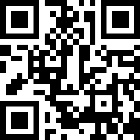 This document can be made available in alternative formats 
on request for a person with a disability.© Department of Health 2021Copyright to this material is vested in the State of Western Australia unless otherwise indicated. Apart from any fair dealing for the purposes of private study, research, criticism or review, as permitted under the provisions of the Copyright Act 1968, no part may be reproduced or re-used for any purposes whatsoever without written permission of the State of Western Australia.First Name:Last Name:Address Line 1:Address Line 2:Suburb/ Town:State:PostcodeContact NumberMobile number:Email: What scholarship are you applying for? Initial registration scholarshipEnrolled Nurse Enrolled Nurse to Registered Nurse conversion Registered NurseMidwifeRegistered Nurse and Midwife Dual DegreePostgraduate scholarshipEnrolled Nurse SpecialisationRegistered Nurse SpecialisationMidwife Master of Nursing (Nurse Practitioner)Other scholarshipsRenewal of Registration Enrolled Nurse Intravenous Therapy and Medication Administration ScholarshipPostgraduate Enrolled Nurse Specialisation Scholarship